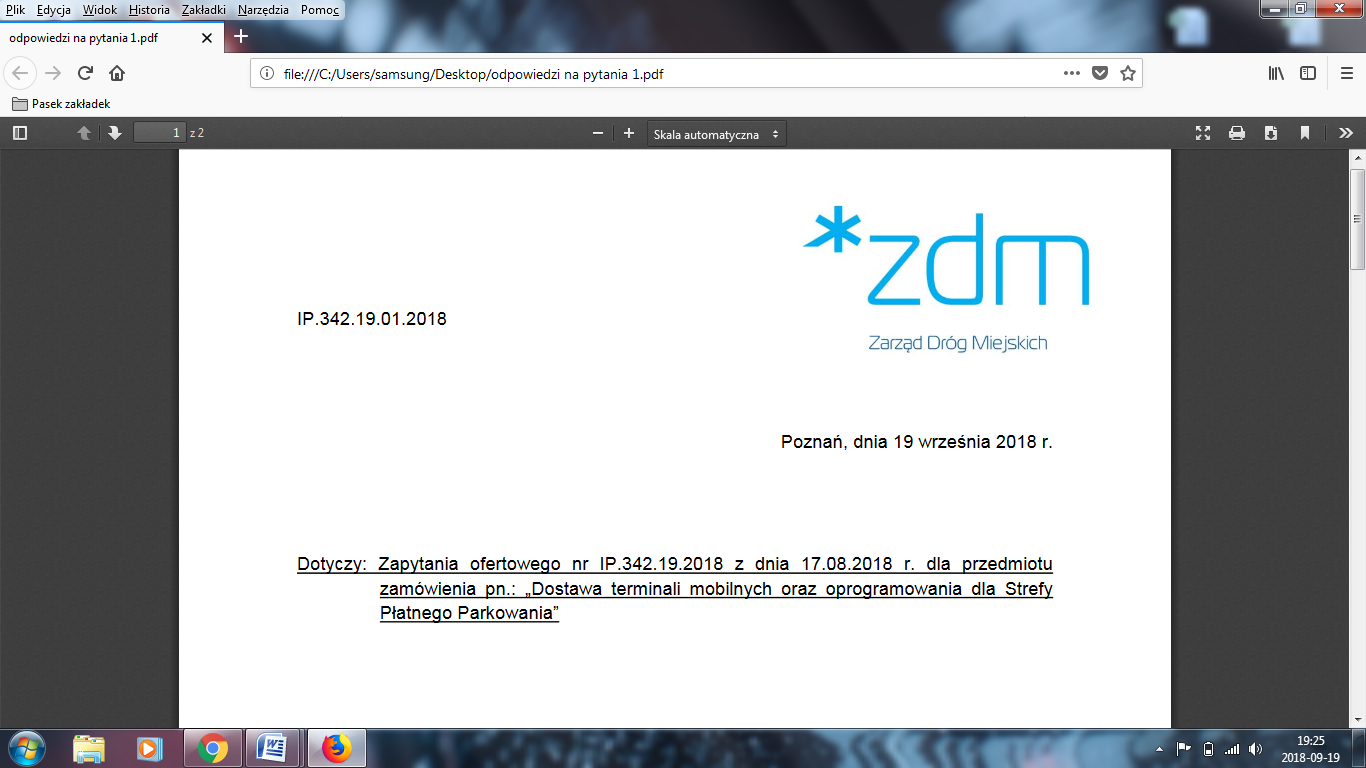 IP.342.19.02.2018Poznań, dnia 19 września 2018 r.Dotyczy: Zapytania ofertowego nr IP.342.19.2018 z dnia 17.08.2018 r. dla przedmiotu zamówienia pn.: „Dostawa terminali mobilnych oraz oprogramowania dla Strefy Płatnego Parkowania”Zarząd Dróg Miejskich udziela odpowiedzi na zapytania przyszłych oferentów, które wpłynęły dnia 18 września 2018 r. do przedmiotu zamówienia pn.: Dostawa terminali mobilnych oraz oprogramowania dla Strefy Płatnego Parkowania”Pytanie 1.Zamawiający określił w formularzu ofertowym w tabeli dla kryterium nr 1 – cena, że wartość dla kolumny C ma powstać poprzez iloczyn wartości kolumn A i B. Proszę o potwierdzenie, że w wierszu 3 wartość „3 lata” określa długość trwania gwarancji i prawidłowym wyliczeniem kolumny C jest iloczyn ceny jednostkowej pakietu serwisowego na okres 3 lat i ilość terminali objętych pakietem – czyli 12 sz.Odpowiedz:Zgodnie z pkt. V. kryterium cena będzie rozpatrywane na podstawie ceny brutto za wykonanie przedmiotu zamówienia. Dodatkowo Zamawiający wymaga podania danych składowych wchodzących w skład całkowitej wartości zlecenia brutto. Kolumna A załącznika nr 1 zawiera ceny jednostkowe dla każdej wyszczególnionej pozycji, tzn.: dla pozycji terminal mobilny wraz z akcesoriami należy wskazać cenę jednostkową urządzenia, zaś dla pozycji pakiet serwisowy na okres 3 lat należy wskazać cenę jednostkową netto pakietu serwisowego na okres jednego roku (dla 12 szt. terminali mobilnych). Kolumna C zawiera łączną wartość dla każdej wyszczególnionej pozycji. W kolumnie C należy wpisać odpowiednio: cenę łączną netto dla 12 szt. terminali mobilnych wraz z akcesoriami, cenę łączną oprogramowania systemowego wraz z licencjami dla 12 szt. urządzeń, cenę łączną netto dla pakietu serwisowego uwzględniający okres 3 lat (dla 12 szt. terminali mobilnych) oraz cenę łączną netto dla 3 szt. stacji ładujących wielopozycyjnych do terminali mobilnych.